                                               BIODATA/Application FormPost Applied for …………………………………………………….   On contractual part-time basis for the academic session 2023-24                                                                                                                                                                      1. Name (In Capital): -  …………………………………………………………………                               Photograph	                                                                                                 Name (In Hindi) : -  ………………………………………………………………….2. Date of Birth: ………………… Gender(Male/Female): ……………………3. AADHAR No…………………………………………………………………………….4. Category(SC/ST/OBC/Gen): …………........... 5. Marital Status………………………………...6. Contact Address: …………………………………………………………………………………………………     City…………………………………. District……………………………… State…………………………….7. Mobile No.: 1) …………………………….   2)…………………………….   3)……………………………….8. Academic Qualification (Starting from High School level)Please give information as applicable. (Attach attested copies of mark sheets and certificates)9. Professional Qualification (Attach attested copies of mark sheets & certificates)10. Experience (Attach certificates if experience is in the recognized Schools) – priority will be given11. Are you able to teach through English and Hindi, both? (Please mark (√) tick in the appropriate box) For teaching posts12. Do you have knowledge of computer application? (Please mark (√) tick in the appropriate box) For teaching posts                                                                                         UNDERTAKINGI hereby certify that all the information given above is true and correct to the best of my knowledge. I have attached attested copies of my testimonials in support of the entries made above. I also agree that mere eligibility does not confer right to be called for interview/selection. My candidature may be cancelled in case of any information found to be incorrect on verification.Place                                                                                                                     SignatureDate                                                                                                                   Name                                                                                                                            Contact No.                                                                                                 OFFICE USE ONLY Verified by:1. Name ………………………………. Designation…………………………… Signature…………………………….2. Name…………………………………Designation…………………………… Signature…………………………….केन्द्रीय विद्यालय अलीराजपुर(शिक्षा मंत्रालय के अधीन स्वायत्त संस्थान )भारत सरकारशासकीय पॉलिटैक्निक महाविद्यालय परिसरग्राम-खड़खड़ी ,अलीराजपुर (म. प्र.) 457887दूरभाष –(07392)243010 (का)  9424171346 (नि)E-Mail-kvalirajpur@gmail.com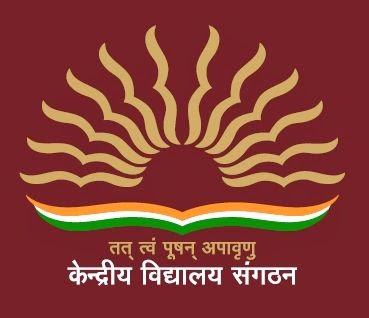 KENDRIYA VIDYALAYA ALIRAJPUR(An autonomous organisation under Ministry of Education)Govt of IndiaGovt Polytechnic College Campus,Village -KhadkhadiAlirajpur,(MP) 457887Phone no.(07392)243010 (O) 9424171346 (R)Website-https://alirajpur.kvs.ac.inName of Examination (with complete name of course passed)Write nameof Examination passedYear of passingAGGREGATE MARKSAGGREGATE MARKSAGGREGATE MARKSSubjects/ SpecializationBoard/UniversityName of Examination (with complete name of course passed)Write nameof Examination passedYear of passingMax.MarksMarksobtained%ageof marksSubjects/ SpecializationBoard/UniversityHigh School(X)Higher Secondary(XII)Graduation (Name of Course)Post-Graduation (Name of Course)Diploma/ Degree in MusicOthers if any (SpecifyName of Examination (with complete name of course passed)Name of Examination (with complete name of course passed)Write nameof Examination passedYear of passingAGGREGATE MARKSAGGREGATE MARKSAGGREGATE MARKSSubjects/ SpecializationBoard/UniversityName of Examination (with complete name of course passed)Name of Examination (with complete name of course passed)Write nameof Examination passedYear of passingMax.MarksMarksobtained%ageof marksSubjects/ SpecializationBoard/UniversityCTET (I to V)Qualified CTET (I to V)Qualified CTET (VI to VIII)QualifiedCTET (VI to VIII)QualifiedB.ED/ JBT/ D.ED/B.PEd/ M.PEdTheoryB.ED/ JBT/ D.ED/B.PEd/ M.PEdPracticalMBBS Degree / Diploma in Nursing/ Counseling/ YogaMBBS Degree / Diploma in Nursing/ Counseling/ YogaOthers if any (Specify)Others if any (Specify)Post heldName of InstitutionPeriod of serviceNo. of completed years & monthsClass taughtSubjects TaughtScale of pay and salary per month YESNOYESNO